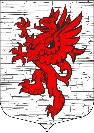 Местная администрациямуниципального образования Лопухинское сельское поселениемуниципального образования Ломоносовского муниципального районаЛенинградской областиПОСТАНОВЛЕНИЕ23.03.2023 года                                                           			№  46  В соответствии с подпунктом 10 пункта 3.3 статьи 32 Федерального закона от 12.01.1996 N 7-ФЗ "О некоммерческих организациях", Федеральным законом от 3 ноября 2006 г. N 174-ФЗ "Об автономных учреждениях", Федеральным законом от 06.10.2003 N 131-ФЗ "Об общих принципах организации местного самоуправления в Российской Федерации", Приказом Минфина России от 2 ноября 2021 г. N 171н "Об утверждении Общих требований к порядку составления и утверждения отчета о результатах деятельности государственного (муниципального) учреждения и об использовании закрепленного за ним государственного (муниципального) имущества", руководствуясь Уставом Лопухинского сельского поселения, администрация Лопухинское сельское поселение,ПОСТАНОВЛЯЕТ:Утвердить Порядок составления и утверждения отчета о результатах деятельности муниципальных учреждений, подведомственных администрации Лопухинское сельское поселение, и об использовании закрепленного за ними муниципального имущества (Приложение 1). Утвердить Рекомендуемые образцы сведений, включаемых в отчет о результатах деятельности муниципального учреждения, подведомственного администрации Лопухинское сельское поселение и об использовании закрепленного за ним муниципального имущества (Приложение 2).Настоящее постановление вступает в силу с 1 января 2023 г. и применяется, начиная с представления отчета за 2022 год.Настоящее постановление вступает в силу со дня его подписания и подлежит официальному опубликованию (обнародованию) на официальном сайте муниципального образования Лопухинское сельское поселение в сети Интернет.5. Контроль за исполнением данного постановления оставляю за собой.Глава администрации МО Лопухинского сельского поселения                                            Е. Н. Абакумов  Приложение №1к постановлению местной администрации муниципального образования Лопухинское сельское поселениемуниципального образования Ломоносовского муниципального районаЛенинградской области от 23.03.2023г №46Порядок составления и утверждения отчета о результатах деятельности муниципальных учреждений, подведомственных администрации Лопухинское сельское поселение, и об использовании закрепленного за ними муниципального имуществаОбщие положения1. Настоящий Порядок разработан на основании Приказа Минфина России от 2 ноября 2021 г. N 171н "Об утверждении Общих требований к порядку составления и утверждения отчета о результатах деятельности государственного (муниципального) учреждения и об использовании закрепленного за ним государственного (муниципального) имущества" (далее – Общие требования) и устанавливает требования к составлению и утверждению отчета о результатах деятельности муниципальных учреждений, подведомственных администрации Лопухинское сельское поселение (далее соответственно - сельское поселение, учредитель) и об использовании закрепленного за ними муниципального имущества (далее - Отчет). 2. Отчет составляется муниципальными учреждениями Лопухинское сельское поселение (автономными, бюджетными и казенными) (далее – муниципальные учреждения) в соответствии с настоящим Порядком, и с учетом требований действующего законодательства Российской Федерации о защите государственной тайны.3. Отчет составляется муниципальным учреждением или централизованной бухгалтерией, осуществляющей полномочия по ведению бухгалтерского учета муниципального учреждения.4. Отчет составляется в валюте Российской Федерации (в части показателей в денежном выражении) по состоянию на 1 января года, следующего за отчетным, и направляется учредителю для рассмотрения в срок не позднее 1 марта года, следующего за отчетным, или первого рабочего дня, следующего за указанной датой.5. Учредитель вправе в срок не позднее тридцати календарных дней до наступления отчетной даты направить учреждению требование о составлении и утверждении промежуточного отчета (за квартал, полугодие).6. Отчет, не содержащий сведения, составляющие государственную тайну или иную охраняемую законом тайну, составляется и утверждается муниципальным учреждением в форме бумажного документа с одновременным представлением копии документа на электронном носителе.7. Отчет, содержащий сведения, составляющие государственную или иную охраняемую законом тайну, составляется и утверждается учреждением в форме бумажного документа с соблюдением законодательства Российской Федерации о защите государственной тайны или иной охраняемой законом тайны8. Сведения о составе имущественного комплекса в части недвижимого имущества муниципальных учреждений и особо ценного движимого имущества муниципальных бюджетных (автономных) учреждений, а также муниципальными казенными учреждениями, формируются на основании данных Реестра муниципального имущества сельского поселения на отчетную дату.II. Требования к Отчету1. Отчет муниципального учреждения должен в заголовочной части содержать наименование учреждения, составившего Отчет, с указанием кода по реестру участников бюджетного процесса, а также юридических лиц, не являющихся участниками бюджетного процесса, идентификационного номера налогоплательщика и кода причины постановки на учет, наименование органа - учредителя, с указанием кода главы по бюджетной классификации, наименование публично-правового образования, с указанием кода по Общероссийскому классификатору территорий муниципальных образований, и составляться в разрезе следующих разделов:- раздел 1 «Общие сведения об учреждении»;- раздел 2 «Результат деятельности учреждения»;       - раздел 3 «Сведения об использовании имущества, закрепленного за учреждением».2. В разделе 1 «Общие сведения об учреждении» указываются:а) исчерпывающий перечень видов деятельности (с указанием основных видов деятельности и иных видов деятельности, не являющихся основными), которые муниципальное учреждение вправе осуществлять в соответствии с его учредительными документами;б) перечень услуг (работ), которые оказываются потребителям за плату в случаях, предусмотренных нормативными правовыми (правовыми) актами, с указанием потребителей указанных услуг (работ);в) перечень документов (с указанием номеров, даты выдачи и срока действия), на основании которых муниципальное учреждение осуществляет деятельность (свидетельство о государственной регистрации муниципального учреждения, решение учредителя о создании муниципального учреждения и другие разрешительные документы);г) количество штатных единиц муниципального учреждения, включая вакансии (указываются данные о количественном составе и квалификации сотрудников муниципального учреждения на начало и на конец отчётного года). В случае изменения количества штатных единиц муниципального учреждения указываются причины, приведшие к их изменению на конец отчётного периода);д) средняя заработная плата руководителей и сотрудников муниципального учреждения.3. В разделе 2 «Результат деятельности учреждения» указываются:а) изменение (увеличение, уменьшение) балансовой (остаточной) стоимости нефинансовых активов относительно предыдущего отчётного года (в процентах);б) общая сумма выставленных требований в возмещение ущерба по недостачам и хищениям материальных ценностей, денежных средств, а также от порчи материальных ценностей;в) изменения (увеличение, уменьшение) дебиторской и кредиторской задолженности муниципального учреждения в разрезе поступлений (выплат), предусмотренных Планом финансово-хозяйственной деятельности муниципального учреждения (далее - План), относительно предыдущего отчётного года (в процентах) с указанием причин образования просроченной кредиторской задолженности, а также дебиторской задолженности, нереальной к взысканию;г) суммы доходов, полученных муниципальным учреждением от оказания (выполнения) платных услуг (работ) - в случае открытия лицевого счёта в департаменте финансов администрации района;4. Бюджетные и автономные муниципальные учреждения дополнительно в разделе 2 «Результат деятельности учреждения» указывают следующие показатели:а) объем финансового обеспечения муниципального задания учредителя;б) информация об исполнении муниципального задания учредителя;в) суммы кассовых и плановых поступлений (с учетом возвратов) в разрезе поступлений, предусмотренных Планом;г) суммы кассовых и плановых выплат (с учетом восстановленных кассовых выплат) в разрезе выплат, предусмотренных Планом.5. Казенное муниципальное учреждение дополнительно указывает показатели кассового исполнения бюджетной сметы учреждения и показатели доведенных учреждению лимитов бюджетных обязательств.6. В разделе 3 «Сведения об использовании имущества, закрепленного за учреждением» муниципальными учреждениями указываются следующие данные как на начало, так и на конец отчетного года:а) общая балансовая (остаточная) стоимость недвижимого имущества, находящегося у муниципального учреждения на праве оперативного управления;б) общая балансовая (остаточная) стоимость недвижимого имущества, находящегося у муниципального учреждения на праве оперативного управления и переданного в аренду (за исключением казенного учреждения);в) общая балансовая (остаточная) стоимость недвижимого имущества, находящегося у муниципального учреждения на праве оперативного управления и переданного в безвозмездное пользование (за исключением казенного учреждения);г) общая балансовая (остаточная) стоимость движимого имущества, находящегося у муниципального учреждения на праве оперативного управления;д) общая балансовая (остаточная) стоимость движимого имущества, находящегося у муниципального учреждения на праве оперативного управления и переданного в аренду (за исключением казенного учреждения);е) общая балансовая (остаточная) стоимость движимого имущества, находящегося у муниципального учреждения на праве оперативного управления и переданного в безвозмездное пользование (за исключением казенного учреждения);ж) общая площадь объектов недвижимого имущества, находящегося у муниципального учреждения на праве оперативного управления;з) общая площадь недвижимого имущества, находящегося у муниципального учреждения на праве оперативного управления и переданного в аренду (за исключением казенного учреждения);и) общая площадь недвижимого имущества, находящегося у муниципального учреждения на праве оперативного управления и переданного в безвозмездное пользование (за исключением казенного учреждения);к) количество объектов недвижимого имущества, находящегося у муниципального учреждения на праве оперативного управления;л) объем средств, полученных в отчетном году от распоряжения в установленном порядке имуществом, находящимся у муниципального учреждения на праве оперативного управления (за исключением казенного учреждения).7. Бюджетным учреждением в разделе 3 «Сведения об использовании имущества, закрепленного за учреждением» дополнительно указывается:а) общая балансовая (остаточная) стоимость недвижимого имущества, приобретенного бюджетным учреждением в отчетном году за счет средств, выделенных из бюджета сельского поселения на указанные цели;б) общая балансовая (остаточная) стоимость недвижимого имущества, приобретенного бюджетным учреждением в отчетном году за счет доходов, полученных от платных услуг и иной приносящей доход деятельности;в) общая балансовая (остаточная) стоимость особо ценного движимого имущества, находящегося у бюджетного учреждения на праве оперативного управления.8. Отчет бюджетных и казенных муниципальных учреждений утверждается руководителем муниципального учреждения.9. Показатели Отчета, формируемые в денежном выражении, должны быть сопоставимы с показателями, включаемыми в состав бюджетной отчетности казенных учреждений и бухгалтерской отчетности бюджетных (автономных) учреждений.III. Порядок утверждения, рассмотрения и внесения изменений в Отчет1. Отчет муниципальных казенных и бюджетных учреждений утверждается руководителем муниципального учреждения.       Отчет автономного учреждения утверждается руководителем учреждения с учетом требований Федерального закона от 3 ноября 2006 г. N 174-ФЗ "Об автономных учреждениях" и представляется органу - учредителю.2. Отчеты муниципальных учреждений, за исключением Отчетов, содержащих сведения, составляющие государственную или иную охраняемую законом тайну, утверждаются и представляются в администрацию Лопухинское сельское поселение на рассмотрение в сроки, установленные в соответствии с пунктами 4 и 5 раздела I настоящего Порядка.В случае направления Отчета в форме бумажного документа, Отчет представляется в двух экземплярах. 3. Отчеты, содержащие сведения, составляющие государственную или иную охраняемую законом тайну, представляются и рассматриваются в порядке, установленном учредителем.4. Администрация Лопухинское сельское поселение рассматривает Отчет муниципального учреждения в течение десяти рабочих дней, а при представлении уточненного Отчета - в течение двух рабочих дней, следующих за днем представления Отчета, и согласовывает его либо направляет муниципальному учреждению требование о доработке Отчета с указанием причин, послуживших основанием для необходимости его доработки.В случае направления требования о доработке Отчета муниципальное учреждение в течение пяти рабочих дней со дня  поступления требования о доработке Отчета осуществляет устранение причин, послуживших основанием для направления требования о доработке Отчета, и повторно направляет Отчет в администрацию Лопухинское сельское поселение.После согласования Отчета главой администрации Лопухинское сельское поселение один экземпляр Отчета в форме бумажного документа возвращается учреждению для хранения и дальнейшего использования в работе, второй экземпляр остается в администрации Лопухинское сельское поселение для хранения и размещения на официальном сайте для размещения информации о государственных и муниципальных учреждениях в информационно-телекоммуникационной сети "Интернет" в соответствии с пунктом 3.5 статьи 32 Федерального закона от 12 января 1996 года N 7-ФЗ "О некоммерческих организациях" и пунктом 10 статьи 2 Федерального закона от 3 ноября 2006 г. N 174-ФЗ "Об автономных учреждениях", с учетом требований законодательства Российской Федерации о защите государственной или иной охраняемой законом тайны.5. Согласованный в соответствии с пунктом 4 раздела III настоящего Порядка Отчет размещается на сайте www.bus.gov.ru в сети «Интернет» с учетом требований Приказа Минфина РФ от 21 июля 2011 г. № 86н “Об утверждении порядка предоставления информации государственным (муниципальным) учреждением, ее размещения на официальном сайте в сети Интернет и ведения указанного сайта”.6. Руководитель муниципального учреждения несет ответственность за соблюдение Общих требований и настоящего Порядка при составлении, утверждении и представлении Отчета.Приложение №2к постановлению местной администрации муниципального образования Лопухинское сельское поселениемуниципального образования Ломоносовского муниципального районаЛенинградской области от 23.03.2023г №46Рекомендуемые образцы сведений, включаемых в отчет о результатах деятельности муниципального учреждения, подведомственного администрации Лопухинское сельское поселение об использовании закрепленного за ним муниципального имуществаТитульный листСогласовано:			  				                                     	Утверждаю:
Глава  		                                                                                              Руководитель (наименование учреждения)

_________    _________________ 	                                                             	_________    _______________ (подпись)	     (расшифровка подписи)			                                                                                                                                                                                                                          (подпись)	     (расшифровка подписи)"____" ______________ 20___ г.				                                                      "____" ___________ 20___ г.Отчет
о результатах деятельности государственного (муниципального) учреждения и об использовании закрепленного за ним государственного (муниципального) имуществаРаздел 1. Общие сведения о муниципальном учреждении1._____________________________________________________________________________________________________________2._____________________________________________________________________________________________________________Раздел 2. Результаты деятельности1._____________________________________________________________________________________________________________2._____________________________________________________________________________________________________________Раздел 3. Сведения об использовании имущества, закрепленного за учреждением1._____________________________________________________________________________________________________________2._____________________________________________________________________________________________________________"__ "_____________20__ г.Об утверждении Порядка составления и утверждения отчетао результатах деятельности муниципальных учреждений, подведомственных администрации Лопухинское сельское поселение, и об использовании закрепленного за ними муниципального имуществаКОДЫна 1______________ 20__ г.Датапо Сводному рееструИННУчреждениеКППТип учреждения(казенное - "01", бюджетное - "02", автономное - "03")Орган, осуществляющий функции и полномочия учредителяпо БКПублично-правовое образованиепо ОКТМОПериодичность: годоваяИсполнитель(должность)(телефон)